INSTITUTO DE EDUCACIÓN SUPERIOR Nº7BRIGADIER ESTANISLAO LÓPEZPROGRAMA DE EXAMENCARRERA: PROFESORADO EN CIENCIAS DE LA EDUCACIÓNPLAN APROBADO POR RESOLUCIÓN: 260/2003 y 2025/2010 del Ministerio de Educación de la Provincia de Santa FeAÑO LECTIVO: 2022ASIGNATURA: HISTORIA DE LA EDUCACIÓN ARGENTINA Y LATINOAMERICANAFORMATO: MATERIAPOSIBLES MODALIDADES DE CURSADO: PRESENCIAL, SEMIPRESENCIAL O LIBRECURSO: 3ER AÑOPROFESORA TITULAR: Lic. GRISELDA TROYANO HORAS SEMANALES: 4HS.CONTENIDOS UNIDAD I: LA EDUCACIÓN EN AMÉRICA Y LA COLONIALa acción educativa de España en América. El proceso de aculturación. Las órdenes religiosas. La defensa de los pueblos originarios en Bartolomé de las Casas. La acción educativa en las misiones jesuíticas. La enseñanza de las primeras letras y los estudios preparatorios. La enseñanza universitaria. La Universidad de Córdoba. Las nuevas ideas ilustradas. Bibliografía:*Guibert, Marta (1988). Historia de la Educación Argentina. Desde la Etapa Colonial hasta la iniciación del primer período de la Organización Nacional.*La conquista de América según las distintas corrientes de interpretación. En: http://atlaslatinoamericano.unla.edu.ar/assets/pdf/tomo1/fuentes/2-la-conquista-de-america-segun-distintas-corrientes.pdf*Solari, Manuel. Historia de la Educación Argentina. Edit Paidós. En: https://es.scribd.com/doc/31966165/SOLARI-Historia-de-La-Educacion-Argentina*Oszlak, Oscar. La formación del estado Argentino. Edit Planeta. 1997. En:  https://docer.com.ar/doc/n58ee5*Veksler, Bernardo. Una visión crítica de la conquista de América. En: http://www.fts.uner.edu.ar/catedras03/economia/archivos_cp/doc_veskler.pdf*Viglioco, Miguel Ángel. El planeamiento de las misiones jesuíticas Guaraníes. Univ. Nac. De la Plata. 2007. En: http://blogs.unlp.edu.ar/planeamientofau/files/2013/05/Ficha-14-EL-PLANEAMIENTO-EN-LAS-MISIONES-JESUITICAS-GUARANIES.pdfUNIDAD II: LA EDUCACIÓN EN LA ÉPOCA COLONIAL E INDEPENDENTISTA 
Belgrano: sus ideas, sus escuelas y el Reglamento para las escuelas del norte. Dos tendencias: 
Moreno y Saavedra. La reforma rivadaviana y la educación: el sistema lancasteriano.  de Beneficencia, el colegio de ciencias morales, la fundación de  de 
Buenos Aires.  en el interior y los caudillos.Bibliografía:*Guilbert. Marta. Historia de la Educación Argentina. Desde la época colonial hasta la iniciación del primer período de la organización nacional. En: http://www.bnm.me.gov.ar/giga1/documentos/EL002785.pdf* Puiggrós, Adriana. Qué pasó con la educación argentina. De la conquista al Menemismo. En: https://www.academia.edu/27341747/Adriana_Puiggr%C3%B3s_QU%C3%89_PAS%C3%93_EN_LA_Breve_historia_desde_la_Conquista_hasta_el_Presente_Galerna*Solari, Manuel. Historia de la Educación Argentina. Edit Paidós. En: https://es.scribd.com/doc/31966165/SOLARI-Historia-de-La-Educacion-ArgentinaUNIDAD III: LA CONSTRUCCIÓN DEL SISTEMA EDUCATIVO NACIONAL (1850-1900). 
Los proyectos de nación de Sarmiento y Alberdi. La educación en la propuesta sarmientina. La constitución del Estado Nacional. Artículos de la constitución: 5, 14 y 75 inc. 18. Decreto de fundación colegio Nacional de Buenos Aires. Decreto de fundación Escuela Normal de Paraná. Ley de subvenciones N° 463. Conformación del Sistema Educativo Argentino. Su función social El rol del Estado en materia de educación: el liberalismo clásico y  Ley 1420: contenido y debates parlamentarios. La década del 80 y la democratización del subsistema de educación primaria. Escuela redentora. Ley Avellaneda (N°1507). Dificultades para dar cumplimiento a la ley 1420.Bibliografía:*Alberdi, Juan Bautista. “Bases y Puntos de partida para la organización política de la República Argentina”*Alliud, Andrea. Maestras eran las de antes: una historia para recordar, el caso de Argentina?. En Revista La educación, año XXXVIII, Nº 117, 1994.* Bertoni, Lilia Ana. Patriotas, cosmopolitas y nacionalistas. Fondo de Cultura económica. 2007.-*Decreto de Fundación del Colegio nacional de Buenos Aires.*Decreto de fundación de  de Paraná.*Ley de subvenciones, Nº463.* Ley de Educación común, Nº 1420.*Ley Nº1597 sobre estatutos universitarios (Ley Avellaneda) * Sarmiento, Domingo Faustino. Educación Popular. Eudeba, 1989*Tedesco, Juan Carlos. Educación y Sociedad en la argentina (1880 -1945).Ediciones Solar. Buenos Aires, 1986.UNIDAD IV: LA CRISIS DEL SISTEMA EDUCATIVO NACIONAL E INTENTOS DE REFORMA (1900-1930).Ley Lainéz (Nº4871). Planteos alternativos en el sistema educativo: Proyecto Magnasco (1900). Propuesta de Joaquín V. González. Proyecto de ley diputado Gouchón (1905). Proyecto Saavedra Lamas. (1916). Radicalismo y educación. La reforma universitaria de 1918. Escuelas de arte y oficio El movimiento de la Escuela Nueva. Política, gremialismo y Escuela Nueva. Bibliografía:*Bregy, Juan Carlos. Comp. Una primera aproximación a la alternancia educativa. Fundación Marzano.*Bregy, Juan Carlos. Comp. La alternancia bajo la forma de un sistema. Organización Nacional de Escuelas de Alternancia Educativa de la República Argentina.*Fernández, María del Carmen y Otros. Los cuadernos escolares de la Escuela Serena. Un recorrido a través de sus imágenes (Rosario 1935 -1950). Revista de la Escuela de Ciencias de la Educación. Año 4 Nº3, 2008.*Gimonet, Jean Claude. Nacimiento y desarrollo de un movimiento educativo. Disertación realizada en Salvador, Brasil en 1999.*Fernández, María del Carmen. Colegio nacional y Escuela Normal. Anuario de  de historia de º3, 2001.*Gvirtz, Silvina (comp.). Escuela Nueva en Argentina y Brasil. Visiones comparadas. Miño y Dávila editores. Bs. As. 1996*Herno, Javier Pablo y Pittelli, Cecilia. La reforma universitaria de córdoba (Argentina) de 1918. Su influencia en el origen de un renovado pensamiento emancipatorio en América Latina.* Ley Láinez*Manifiesto Liminar de  Universitaria.*Tedesco, Juan Carlos. Oligarquía, clase media y educación en Argentina (1900 – 1930)UNIDAD V: EL SISTEMA EDUCATIVO ANTE NUEVAS REALIDADES  SOCIECONÓMICAS  (1930-1966)La enseñanza técnica. Opción educación estatal o privada. Institucionalización definitiva de la enseñanza religiosa (1943-1946) La evolución de la matrícula y la democratización del nivel medio. Segundo plan Quinquenal. El desarrollismo y la educación. Ley Domingorena (14557).  Nuevo Sistema universitario.  Polémica educación “laica o libre”, cambios de roles en el Estado y en la sociedad civil. Estado subsidiario. Procesos de descentralización.Bibliografía:*Dussel, Inés y Pineau, Pablo. De cuando la clase obrera entró al paraíso. La educación técnica estatal en el primer peronismo*Gvirtz, Silvina. La politización de los contenidos escolares y la respuesta de los docentes primarios en los primeros gobiernos de Perón - Argentina 1949-1955. En: http://www1.tau.ac.il/eial/index.php?option=com_content&task=view&id=597&Itemid=293*Martinez Paz, Fernando. El sistema Educativo nacional. Formación- Desarrollo- Crisis. Universidad Nacional de Córdoba. 1984.*Perez Lindo, Augusto. Universidad, política y sociedad. Editorial Universitaria de Buenos Aires. 1985.*Pineau, Pablo. Sindicatos, estado y educación técnica. Centro Editor de América Latina. Buenos Aires, 1991.* Somoza Rodríguez, Miguel. Una mirada vigilante. Educación del ciudadano y hegemonía en Argentina. En PUIGGROS, Adriana. Discursos pedagógicos e imaginario social en el peronismo. Edit Galerna. Bs. As. 1994.* Cucuzza, Héctor Rubén. Estudios de historia de la educación durante el primer peronismo (1943 – 1955). Edit. Los libros del Riel. Bs. As. 1997UNIDAD VI: LOS PROYECTOS EDUCATIVOS AUTORITARIOS (1966-1983)Avance de la iglesia como actor político y social. Onganía y la educación universitaria: La noche de los bastones largos. La educación autoritaria y los gobiernos dictatoriales de 1976 a 1983.Bibliografía:*Martinez Paz, Fernando. El sistema Educativo nacional. Formación- Desarrollo- Crisis. Universidad Nacional de Córdoba. 1984.*Perez Lindo, Augusto. Universidad, política y sociedad. Editorial Universitaria de Buenos Aires. 1985.*Pineau, Pablo (2014). Reprimir y discriminar. La educación en la última dictadura cívico militar en Argentina (1976 -1983). *Tedesco, Juan Carlos. El proyecto educativo autoritario. Argentina 1976 – 1982. Flacso. Pág.24 a 43 y de 53 a 70. En: http://www.flacsoandes.edu.ec/libros/digital/45904.pdf y http://www.flacsoandes.edu.ec/libros/digital/45905.pdfUNIDAD VII: EDUCACIÓN Y DEMOCRACIA…?(1983 hasta la actualidad)Alfonsín y la educación. Segundo Congreso pedagógico Nacional. Neoliberalismo y educación. Ley Federal de Educación. La política educacional a partir de 2003. Ley Nacional de educación.Bibliografía:*Carbonari, María Rosa. Tres congresos (1882-1934-1988), tres modelos educativos, tres tipos de Estado. En IV encuentro corredor de las ideas del cono sur, Montevideo 11, 12 y 13 de marzo de 2004.*Consejo Federal de Educación. Resolución 188/2012*Gentilli, Pablo. El consenso de Washington y la crisis de la educación en América Latina. En Revista Archipiélago Nº 29. España.*Ley 26206 de Educación Nacional*Saforcada, Fernanda. Las leyes de educación después de los años 90: de la hegemonía neoliberal al post consenso de Washington. Persistencias. Sincretismos y transformaciones. En Las políticas educativas después de los 90. Regulaciones, actores y procesos. Myriam Feldfeber y Nora Gluz (coord.). En:http://biblioteca.clacso.edu.ar/clacso/se/20180201025243/LasPoliticasEducativas.pdf*Terigi. Flavia. Políticas públicas en educación tras doce años de gobierno de Néstor Kirchner y Cristina Fernández. En:http://pdfhumanidades.com/sites/default/files/apuntes/Tergi%2C%20F_Politicas%20publicas%20tras%2012%20a%C3%B1os%20de%20gobierno%20Kirchnerista_%2812_copias%29.PDF*Tiramonti, Guillermina. Archivos de Ciencias de la Educación. 4ª época, 2007, año 1 Nº1, pás 81 a 107*Vior, Susana y otras. (comp). Formación de docentes. Jorge Baudino, editor. 2009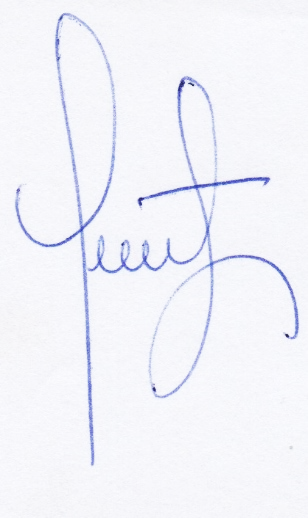           ---------------------------------- Prof. Lic. Griselda Troyano